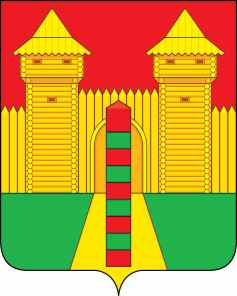 АДМИНИСТРАЦИЯ  МУНИЦИПАЛЬНОГО  ОБРАЗОВАНИЯ «ШУМЯЧСКИЙ  РАЙОН» СМОЛЕНСКОЙ  ОБЛАСТИРАСПОРЯЖЕНИЕот 13.02.2023г. № 31-р        п. ШумячиУставом муниципального образования «Шумячский район» Смоленской области  1. Внести в Совет депутатов Шумячского городского поселения проект решения «О выполнении мероприятия «Капитальный ремонт многоквартирных домов».2. Назначить начальника Отдела по строительству, капитальному ремонту и жилищно-коммунальному хозяйству Администрации муниципального образования «Шумячский район» Смоленской области Стародворову Наталью Анатольевну официальным представителем при рассмотрении Советом депутатов Шумячского городского поселения проекта решения «О выполнении мероприятия «Капитальный ремонт многоквартирных домов».Глава муниципального образования «Шумячский район» Смоленской области                                             А.Н. ВасильевО внесении в Совет депутатов Шумячского городского поселения проекта решения «О выполнении мероприятия «Капитальный ремонт многоквартирных домов» 